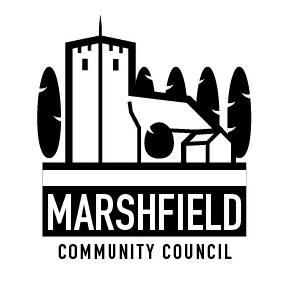                                 Serving the Communities of Castleton and Marshfield            Chairman: Mrs Catherine Grady      Clerk: Mr G C Thomas  4 Kenilworth Road Newport South Wales NP19 8JQ                         Tel: 01633 375812	                        e-mail:marshfieldcommunitycouncil@gmail.comDear CouncillorThe monthly meeting of Marshfield Community Council will be held on TUESDAY 12th January 2021commencing at 7:30p.m.  Due to the current situation with Coronavirus the Council is permitted to meet using video/audio conferencing and Members will conduct this meeting via Zoom. An invitation to link to this meeting has been emailed to you.Members of public and press are welcome to join the meeting by following the joining instructions below. If required, written representations can be emailed to the Clerk by Monday 11th January, to be brought up under item 3 of the agenda.Yours sincerelyG C ThomasClerkJoin Zoom Meetinghttps://us02web.zoom.us/j/83695796282?pwd=ek5pOS9FS3ZZZDR5OWlLUjJLQWZUdz09Meeting ID: 836 9579 6282Passcode: 598803One tap mobile+442034815240,,83695796282#,,,,*598803# United Kingdom+442039017895,,83695796282#,,,,*598803# United Kingdom Dial by your location +44 203 481 5240 United Kingdom +44 203 901 7895 United Kingdom +44 131 460 1196 United Kingdom +44 203 051 2874 United Kingdom +44 203 481 5237 United Kingdom Meeting ID: 836 9579 6282 Passcode: 598803Find your local number: https://us02web.zoom.us/u/kdEShyyx1BAGENDA1ApologiesTimeAllocated1Apologies2Declaration of interests13Time allowed for members of public to speak (In line with Standing Order on Public Participation in Meetings). Please email the Clerk with any matters to be put to the Council by Monday 11th January.154To confirm the minutes of the Council meetings held on 10th November, 8th & 14th December 2020.55Review of actions arising from the Council meetings held on 10th November and 8th &14th December 2020206To decide on the location and style of benches to fulfil community project 2 - Provide additional bench seats at various locations.107To consider the balance of S106 money offered by Newport City Council towards acceptable leisure projects.108To decide on a Chairman for the Finance & General Purposes Committee.59Financial Matters:a) To approve and accept the 2020/21 audit completed by BDO LLP.c)To receive a request for a donation from:Sparkle, Serennu Children’s Centre, Rogerstone.Wales Air Ambulance.d) To receive a request for a donation towards the cost of litter bin emptying from Marshfield Village Hall Management Committee.e) To consider making an arrangement for poppies on lamp posts for Remembrance Day 2021.f) To consider the purchase of new notice boards for locations to be decided.g) Invoices and payments.h) Other financial matters.4510Planning Matters:a) To confirm and adopt observations already sent to Newport City Council:MCC 942 - Conex 20/1087Proposal: Single Storey Rear Side Extension and Two Storey Side ExtensionSite: 3 Tynewydd Drive, Castleton, CF3 2SBApplication Type: Full ApplicationNo observations or comments.MCC 943 - Conex 20/1127Proposal: Two Storey Front ExtensionSite: Craigwood House, Newport Road, Cardiff, CF3 2URApplication Type: Full Application	No observations or comments.MCC 944 – Conex 20/1107Proposal: Erection of Detached Dwelling.Site: Red Barn, Wellfield Road, Marshfield, CF3 2UBApplication Type: Full Applicationb) To decide on observations to be sent to Newport City Council:MCC 945 – Conex 20/1231Proposal: Retention, Completion of Single-Story Side and Rear Extension, Increased Roof Height of Attached Garage, Installation of Rear Dormer Window and Front Lights.Site: 117 Mallards reach, Marshfield, CF3 2NLApplication Type: Full ApplicationMCC 946 – Conex 20/1211Proposal: Demolition of Existing Double Garage, Construction of Two Storey Extension and Single Garage.Site: Craig-Yr-Haul Cottage, Channel View, Castleton, CF3 2UPc) Other planning matters.1011Correspondence:a) To receive emails from residents concerning flooding.b) To receive emails concerning leisure improvements in the Village Hall grounds.c) To receive an email concerning the footpath on A48.d) Other correspondence.512Communication:i) To agree items to be included in the monthly communication to residents in the Marshfield Mail and any posts required to the Community Council website. 513Any other business.5The next Council meeting is scheduled for Tuesday 9th February 2021